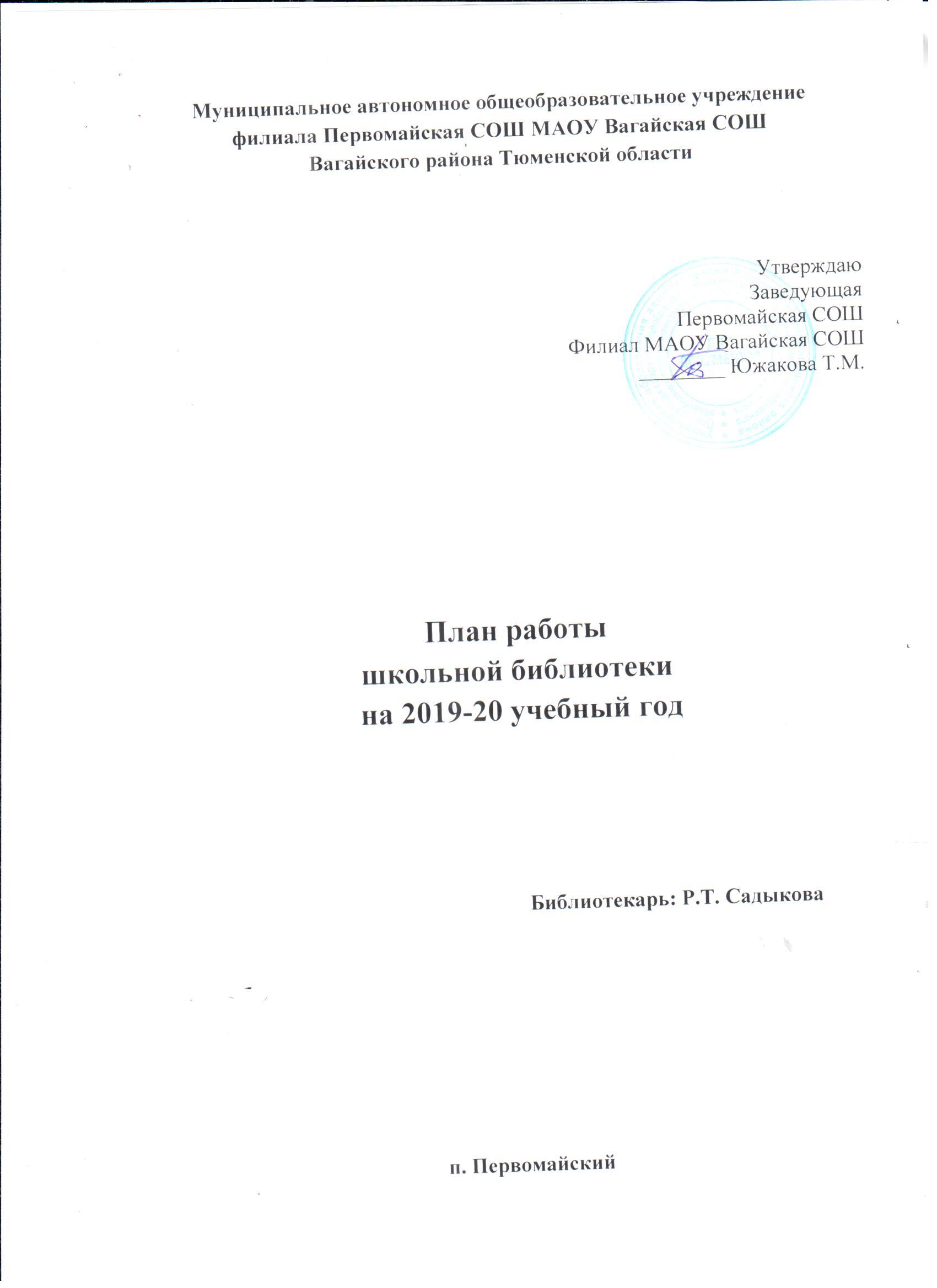 Цель работы школьной библиотеки:Воспитание гражданского самосознания, развитие творческих способностей учащихся, раскрытие духовно-творческого потенциала детей в процессе работы с книгой; Поддержка чтения и читательской культуры учащихся; Приобщение учеников к лучшим образцам художественной литературы; Привлечение новых читателей в библиотеку. Задачи школьной библиотеки:Обеспечение информационно-документальной поддержки учебно-воспитательного процесса и самообразования учащихся и педагогов; Формирование у школьников информационной культуры и культуры чтения; Развивать мотивацию к чтению, и уважение к книге; Повышение качества информационно-библиотечных и библиографических услуг; Усилить внимание на пропаганду литературы по воспитанию нравственности, культуры поведения, самореализации личности у учащихся; Способствовать формированию чувства патриотизма, гражданственности, любви к природе, любви к родному краю, его истории, к малой родине. Основные функции школьной библиотеки:Информационная — предоставление возможности использования информации вне зависимости от ее вида, формата и носителя.Воспитательная — способствует развитию чувства патриотизма поотношению к государству, своему краю и школе.Культурологическая — организация мероприятий, воспитывающих культурное и социальное самосознание, содействующих эмоциональному развитию учащихся.Образовательная — поддержка и обеспечение образовательных целей, сформированных в задачах развития школы и в образовательных программах по предметам.Направления деятельности библиотеки:библиотечные уроки;информационные и прочие обзоры литературы;беседы о навыках работы с книгой;подбор литературы для внеклассного чтения;участие в школьных и  районных конкурсах;выполнение библиографических запросов;поддержка общешкольных мероприятий.ФОРМИРОВАНИЕ ФОНДА БИБЛИОТЕКИ:работа с библиотечным фондом учебной литературы.подведение итогов движения фонда.диагностика обеспеченности учащихсяработа с перспективными библиографическими изданиями (тематическими планами издательств, перечнями учебников и учебных пособий, рекомендованных и допущенных Министерством образования и региональным комплектом учебников, прайс-листами)составление совместно с учителями-предметниками заказа на учебники и учебные пособияподготовка перечня учебников, планируемых к использованию в новом учебном году для учащихсяприем и обработка поступивших учебниковоформление накладныхзапись в книгу суммарного учетаоформление карточкисоставление отчетных документовприем и выдача учебников по графикуинформирование учителей и учащихся о новых поступлениях учебников и учебных пособийоформление выставки «Знакомьтесь — новые учебники»списание фонда с учетом ветхости, морально-устаревшей и смены программ, по установленным правилам и нормампроведение работы по сохранности учебного фонда (рейды по классам и подведением итогов)РАБОТА С БИБЛИОТЕЧНЫМ ФОНДОМ И ЕГО СОХРАННОСТЬЮПо мере поступления:Приём и выдача учебников:  Май - сентябрьПроведение работы по сохранности учебного фонда (рейды по классам с проверкой учебников, конкурс среди учащихся на лучшую декламацию «Береги учебник»)В течение года:Работа по заказу учебников планируемых к использованию в новом учебном году с согласованием с руководителями МО, завучами по УВР.Диагностика обеспеченности обучающихся школы учебниками на 2019-2020 уч.годСентябрь:Работа по комплектованию недостающих учебников:а) с поставщиком согласно утвержденному списку учебников, используемых в текущем году;б) с обменно-резервным фондом района.СентябрьРасстановка и проверка фонда, работа по сохранности фонда.В течение года.Контроль за правильностью расстановки книг в фондеРаз в неделю.Своевременный прием, систематизация, техническая обработка и регистрация новых поступленийПо мере поступления.Списание литературы и учебниковПо мере необходимости.Контроль за своевременным возвратом в библиотеку выданных изданий (работа с должниками)Один раз в месяц.СПРАВОЧНО-БИБЛИОГРАФИЧЕСКАЯ РАБОТА:Ознакомление пользователей с минимумом библиотечно- библиографических знаний.Знакомство с правилами пользования библиотекой.Знакомство с расстановкой фонда.Ознакомление со структурой и оформлением книги.Овладение навыками работы со справочными изданиями.ВОСПИТАТЕЛЬНАЯ РАБОТА:Формирование у школьников независимого библиотечного пользования.Обучение носителями информации, поиску, отбору и критической оценки информации.Развивать и поддерживать в детях привычку и радость чтения и учения.Организация выставок, стендов, проведения культурно-массовой работы.Индивидуальная работа при выдаче книг:рекомендательные беседы,беседа о прочитанном,беседа о новых поступлениях (книг, журналов, справочников),исследования читательских интересов пользователя.Новые информационные технологииИспользование возможности мультимедийной техники для продвижения книги и повышения интереса к чтению.План работыВыставки  к юбилейным и знаменательным датам:1. «Закружилась в небе осень»2 .К Всемирному Дню учителя:  «Кто щедро дарит знания и свет». 3. «Небесные защитники Отечества» 4. «И память о войне нам книги оставляют».Книжные выставки  к юбилейным датам писателей:15.10.2019 г. – 205 лет со дня рождения М.Ю. Лермонтова18.10.2019 г. – 85 лет со дня рождения писателя – фантаста Кира Булычёва15.01.2020 г. – 225 лет со дня рождения А.С. ГрибоедоваБиблиотечные  уроки:•          «Первое посещение библиотеки» для первоклассников;•          «Книжный дом-библиотека» - для 2-4 классов;•          «История книги», «Правила и умения обращаться с книгой» для уч-ся 5-6 классов;•          «Энциклопедии, словари, справочники - где и как искать» для старшеклассников.Заведующая библиотекой:             Садыкова Р.Т.Календарь знаменательных дат№ п/п№ п/пНазвание мероприятийСрок проведенияУчастники ОтветственныйI. Работа с учащимисяI. Работа с учащимисяI. Работа с учащимисяI. Работа с учащимисяI. Работа с учащимисяI. Работа с учащимисяДень знанийДень знаний01. 09. 2019.1 –11Работа по выдачи учебной литературыРабота по выдачи учебной литературыСентябрь 2019 г.1-11Зав.библиотекой«Книги наши добрые друзья» Ознакомительная экскурсия «Книги наши добрые друзья» Ознакомительная экскурсия Сентябрьдля учащихся 1-го классаЗав.библиотекой-Правила и умения обращаться с книгой. -Формирование у детей бережного отношения к книге. --Ознакомление с правилами общения и обращения с книгой. -Обучение умению обернуть книгу, простейшему ремонту книг.-Правила и умения обращаться с книгой. -Формирование у детей бережного отношения к книге. --Ознакомление с правилами общения и обращения с книгой. -Обучение умению обернуть книгу, простейшему ремонту книг.В течение года1-11Зав.библиотекойПроведение библиотечных уроковПроведение библиотечных уроковВ течение года     1-9библиотекарьГазеты и журналы для детей. Понятие о газете и журнале: статья, заметка, журналист, корреспондент, редакция. Выставка детских журналов.Газеты и журналы для детей. Понятие о газете и журнале: статья, заметка, журналист, корреспондент, редакция. Выставка детских журналов.Ноябрь декабрь4-5Зав.библиотекойИнформирование о новых поступлениях (обзоры литературы)Информирование о новых поступлениях (обзоры литературы)По мере поступления 1-11Зав.библиотекойРабота по пропаганде военно-патриотической литературы и краеведения Работа по пропаганде военно-патриотической литературы и краеведения Работа по пропаганде военно-патриотической литературы и краеведения Работа по пропаганде военно-патриотической литературы и краеведения Работа по пропаганде военно-патриотической литературы и краеведения Работа по пропаганде военно-патриотической литературы и краеведения Оформление тематических книжных выставок: -ко Дню защитников Отечества -ко Дню Победы («Подвиг героев бессмертен») -ко Дню космонавтики Февраль Май апрель Пропаганда ЗОЖ, профилактика правонарушенийПропаганда ЗОЖ, профилактика правонарушенийПропаганда ЗОЖ, профилактика правонарушенийПропаганда ЗОЖ, профилактика правонарушенийПропаганда ЗОЖ, профилактика правонарушенийПропаганда ЗОЖ, профилактика правонарушений Праздник книги;- Развлекательно познавательная игра – «Путешествие в мир книги»октябрь1-7Зав.библиотекойКл.руковод.Всемирный день борьбы со СПИДом.(библиотечный урок)01.12.2019.9-11Зав.библиотекой-Операция «Живи книга»:мелкий, текущий ремонт книг.В течение года6-8Зав.библиотекойАктив кабинета«Конституция Российской Федерации».Книжная выставка.12. 12. 2019.5-11Зав.библиотекой«Самое дорогое слово-Мама!»Конкурс рисунков.Конкурс мини-сочинений, плакатов20 – 28. 11. 2019.1-9Зав.библиотекойКл.руковНовогодний праздник – самый любимый праздник.Конкурс рисунков.декабрь1 -6Зав.библиотекойКл.руков«Зима чародейка»книжная выставкаянварьЗав.библиотекойДень защитника отечества. Конкурс рисунков22. 02. 20205 – 7Зав.библиотекойМеждународный женский день08.03.20201 -45- 7Зав.библиотекойЭкскурсия в сельскую библиотеку.По плану с/библ1-4Неделя детской книги.«Книжкин дом и мы в нем!»Внеклассное мероприятие, викторина, выставки книг.Литературная игра по произведениям П.П. Ершова1-6 апрель1 – 4Зав.библиотекойКл.руков12 апреля-день космонавтики.Гагаринский урок: «Космос –это мы!»Конкурс рисунков12 апреля1-7Зав.библиотекой«Дороги войны – дороги Победы»«Глазами тех, кто был в бою»Выставка книг.май1-45-78-11Зав.библиотекойКл.руковДень Победы.Митинг.Летний оздоровительный лагерьиюнь1-11СентябрьСентябрь1 сентябряДень знаний1 сентября120 лет со дня рождения русского советского  писателя Андрея Платоновича Платонова (1899 – 1951)3 сентябряДень солидарности в борьбе с терроризмом8 сентябряМеждународный день грамотности8 сентябряДень воинской славы России. День Бородинского сражения русской армии под командованием                            М.И. Кутузова  с французской армией  (1812 г.)9 сентябряВсемирный день красоты11 сентябряДень воинской славы России. День победы русской эскадры под командованием  Ф.Ф. Ушакова над турецкой эскадрой у  мыса Тендра  (1790 г.)15 сентября230  лет со дня рождения американского писателя Джеймса Фенимора Купера  (1789 – 1851)21 сентябряМеждународный день мира21 сентябряДень воинской славы России. День победы русских полков во главе с великим князем Дмитрием Донским над монголо – татарскими войсками в Куликовской битве (1380 г.)23 сентября195 лет со дня рождения английского писателя Уильяма Уилки Коллинза (1824 – 1889)24 сентября100 лет со дня рождения  русского  писателя Константина Дмитриевича Воробьёва  (1919 – 1975)27 сентября125 лет со дня рождения русской поэтессы, прозаика, переводчицы Анастасии Ивановны Цветаевой (1894 – 1930)27 сентябряВсемирный день туризма29 сентября115 лет со дня рождения русского писателя  Николая Алексеевича Островского  (1904 – 1936)Октябрь Октябрь 1 октябряМеждународный день пожилых людей2 октябряМеждународный день музыки2 октября115 лет со дня рождения английского писателя Грэма Грина  (1904 – 1991)3 октября195 лет со дня рождения русского поэта  Ивана Саввича Никитина (1824 – 1861)3 октября100  лет со дня рождения русского советского  поэта, критика, журналиста  Сергея Сергеевича Наровчатова (1919 – 1981)3 октября205 лет со дня рождения русского поэта, драматурга, живописца  Михаила Юрьевича Лермонтова (1814 – 1841)5 октябряВсемирный день учителя9 октября145 лет со дня рождения   русского  художника, археолога, путешественника  Николая Константиновича Рериха  (1874 – 1947)11 октября125 лет со дня рождения русского писателя  Бориса Андреевича  Пильняка  (1894 – 1938)13 октября120 лет со дня рождения русского советского поэта Алексея  Александровича Суркова  (1899 – 1983)18 октября125 лет со дня рождения русского писателя, литературоведа  Юрия Николаевича Тынянова                    (1894 – 1943)18 октября85 лет со дня рождения  русского писателя – фантаста Кира  Булычёва  (Игорь Всеволодович Можейко)                 (1934 – 2003)28 октября260  лет со дня рождения  русского  архитектора Андрея Никифоровича  Воронихина  (1759 – 1814)НоябрьНоябрь3 ноября95 лет со  дня рождения русского драматурга, писателя, сценариста  Леонида Генриховича Зорина  (р. 1924)4 ноябряДень народного единства7 ноябряДень воинской славы России. День проведения военного парада на Красной площади в городе  Москве  в ознаменование двадцать четвёртой годовщины Великой Октябрьской социалистической революции (1041 г.)9 ноября90 лет со дня рождения советского российского композитора, автора более 400 песен Александры Николаевны Пахмутовой(1929 г.)12 ноября65 лет со дня рождения   советского, российского   писателя, киносценариста, поэта,  драматурга  Юрия Михайловича  Полякова  (р.  1954)16 ноябряМеждународный день толерантности15 – 21 ноябряНеделя допризывной и призывной молодёжи16 ноября125 лет со дня рождения русского писателя, фольклориста, собирателя сказок и легенд  Севера Михаила Ивановича Ошарова  (1894 – 1937)19 ноябряМеждународный день отказа от курения20 ноября150 лет со дня рождения русской поэтессы, писательницы, драматурга, критика  Зинаиды Николаевны Гиппиус  (1869 – 1945)24 ноябряДень материДекабрьДекабрь1 декабряВсемирный день борьбы со СПИДом1 декабряДень воинской славы России.  День победы русской эскадры под командованием П.С. Нахимова над турецкой эскадрой у мыса Синоп  (1853 г.)1 декабря150 лет со дня рождения русской поэтессы  Мирры Александровны Лохвицкой  (1869 – 1905)3 декабряДень Неизвестного солдата5 декабряДень воинской славы России. День начала контрнаступления советских войск против немецко – фашистских войск в битве под Москвой  в  1941 году3 декабряМеждународный день инвалидов12 декабряДень конституции РФ18 декабря200 лет со дня рождения русского поэта, прозаика      Якова Петровича Полонского  (1819 – 1898)23 декабря220 лет со дня рождения  русского художника Карла Павловича Брюллова (1799 – 1852)24 декабря95 лет со дня рождения русского советского  писателя Анатолия Ивановича Чмыхало  (1924 – 2013)24 декабряДень воинской славы России. День взятия турецкой крепости Измаил русскими войсками под командованием А.В. Суворова  (1790 г.)28 декабряМеждународный день кино30 декабря115  лет со дня  рождения  русского советского  композитора  Дмитрия  Борисовича Кабалевского (1904 – 1987)